Paradise  Beach, Salud, PanamaTitled Caribbean Beachfront PropertySalud is located on ’s  , 1.5 hours from  and 1 hour West of the . It is close to the cruise ports and the transcontinental train connecting the Pacific and Caribbean. When the new Gatun Locks Bridge, (currently under construction), is finished, it will take     1 hr. from Panama City to this outstanding property.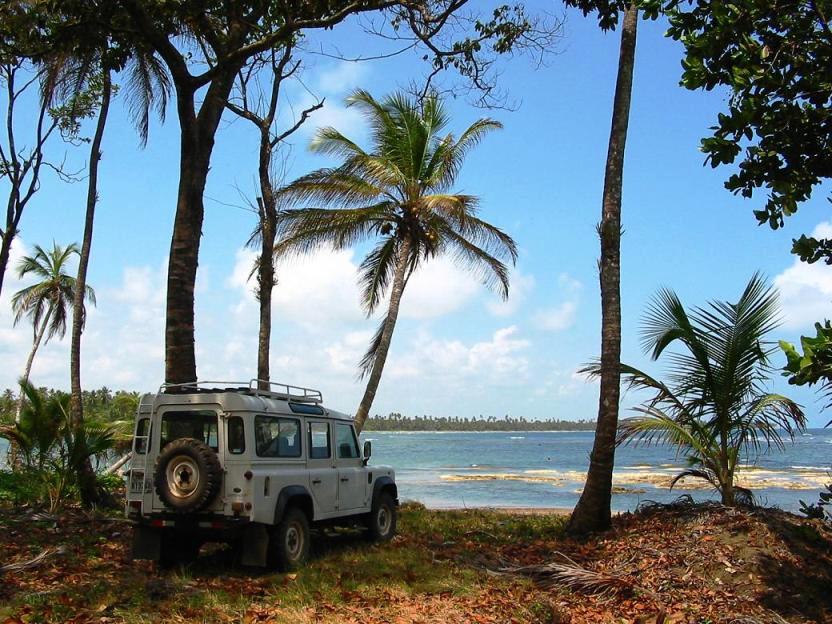 PRICE - $591,000. USD Total Area:		38,806 Sq. Mts.Approximate   	4 Hectares = 10 AcresBeach Frontage:	820 lineal Feet = 250 lineal Mts. North boundary:	South boundary: 	Main Paved RoadProperty CharacteristicsBreathtaking Location next to 1000 Hectares destined to be one of the most important tourism projects in Panama!Gorgeous and Pristine SeaWater, Electricity and Telephone Utilities serve the area.Paved Road serves as access to the propertyClose to Panama City and Airport. When the new Colon – Miguel De La Borda Highway is finished, the driving time from Panama City to Salud will be approximately one hour.Access by land, air and seaClose to Cruise PortsClose to Transcontinental TrainWithin Designated Tourism Zone	Zone 5 – Metropolitan	= Applies for ALL Fiscal Exemptions under Law 8The Panamanian Government has set tourism as one of its main priorities and has allocated significant resources towards this goal. On top of this, numerous fiscal incentives are available to those investing in hotels, marinas and tourism related activities in the .Note the limits of the METROPOLITAN TOURISM ZONE, designated by the Panamanian Tourism Bureau as ZONE 5 and extending to include Los Uveros, Salud on the Caribbean.Tourist AttractionsVulcan Reef - One of ’s top fishing spots on its  sideSan Blas Archipelago – over 365 islands and cays inhabited by the friendly Kuna – excellent tarpon fishing, kayaking and beautiful scenery – Striking scenery, great fishing, dinghy sailing, kayaking, water sports – Ruins of a 16th Century Spanish Fortress Bird Haven – Ranked among top birding sites in the world – offering hiking trails and a plethora of flora and fauna – Gatun Locks - one of the great engineering wonders of the world 49rs route across the Isthmus – Trans-isthmian train.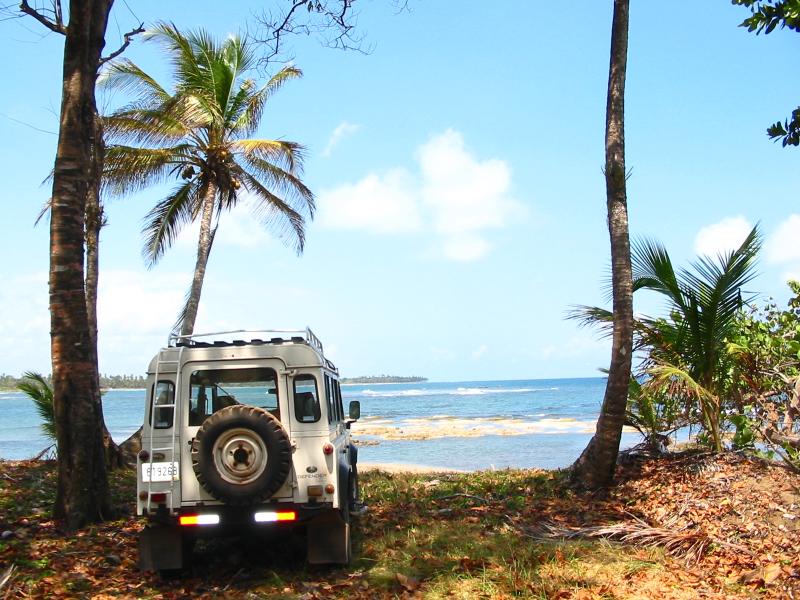 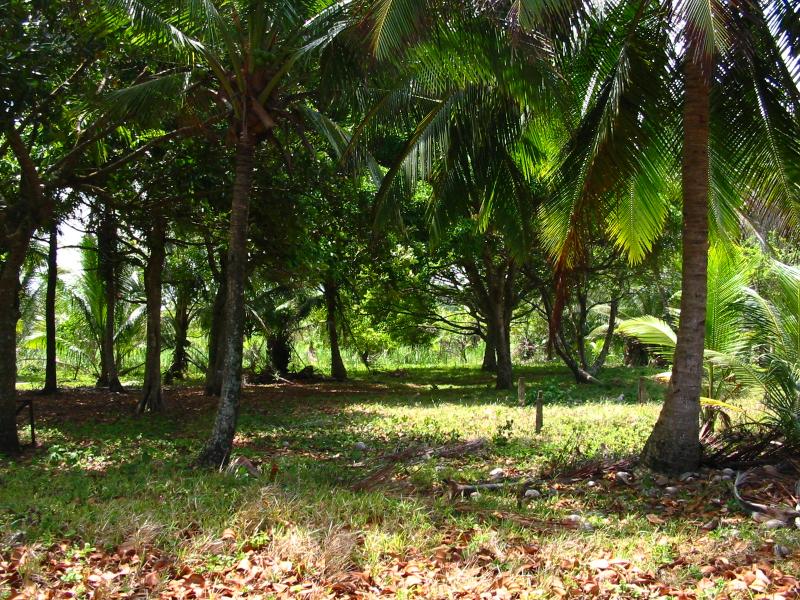 AccessFrance Field Local AirstripServing private and charter flights in France Field, 15 minutes from Gatun Locks.HighwayAt present the driving time from  is one hour thirty minutes. When the  new, (currently under construction), Gatun Locks Bridge is finished, the driving time from Panama City will be about 1 hour.Transcontinental RailwayServing between Panama City and Colon City over what is known since the California Gold Rush as the 49rs route. Recently put in service by Kansas City Railway, this train ride is world class and offers magnificent scenery. It was rated as the best new tour among Cruise lines in the  in 2002. Cruise Terminals in 1 hour from Los Uveros are the cruise terminals. Over 160 cruise ships are currently calling at the cruise ports in . Arrivals keep incrementing. Cruise Lines include Princess, Norwegian, Carnival, Celebrity, SilverSea, Royal Caribbean.Shopping:The cruise terminal includes a big supermarket as well as shops offering products ranging from electronics to Cartier watches and Gucci handbags. Additionally, a new shopping center, , is under construction and will include a Sheraton Four Points Hotel. 1 hour away is , boasting plentiful retail shopping opportunities in numerous malls including the newer malls of MultiCentro, Albrook, and Pacific Mall.MarinasOver 1,400 pleasure boats cross the canal every year. Additionally, to the East is the San Blas Archipelago, which with its 365 + islands and cays is the ultimate sailing paradise to even the most seasoned skippers.Existing marinas in the area includeShelter Bay Marina, Fort Sherman - New MarinaPanama Canal Yacht Club, Cristobal	 - Traditional MarinaAttractionsThe entire region abounds with outdoor recreational opportunities. Starting with the main attraction, the calm waters of the , to fresh and saltwater fishing, rivers and lakes for kayaking, scenic pastures apt for horseback riding, hiking trails in the forest, and bird watching. The list goes on.Caribbean SeaVulcan Reef (’s top fishing spot on its  side).San Blas Archipelago – over 365 islands and cays inhabited by the friendly Kuna – excellent tarpon fishing, kayaking and beautiful scenery – Striking scenery, great fishing, dinghy sailing, kayaking, water sports – Ruins of a 16th Century Spanish Fortress Bird Haven – Ranked among top birding sites in the world – offering hiking trails and a plethora of flora and fauna – Gatun Locks - one of the great engineering wonders of the world 49rs route across the Isthmus – Trans-isthmian trainClimate’s weather in general consists of two main seasons: the rainy or green season and the dry season. The rainy season covers May through December, while the dry season covers January through April. Some of the most beautiful sunny days by the beach can be experienced during the green season, as wind speeds are at their lowest levels and the sea is at its most calm, creating a blue lagoon seascape.No Hurricanes or EarthquakesUnlike  and other Caribbean regions,  experiences no hurricanes. With the right infrastructure,  is a perfect southern shelter for yachts in the . No seismic activities in the  area have been recorded.Tidal changes: Average of 1 ft tidal changes. Contrary to tidal behavior in the Pacific, where tides can reach differences of up to 18 feet between highs and lows, the  tidal changes are not usually greater than 1 or 2 feet.